SILABUS DAN RENCANA PELAKSANAAN PEMBELAJARAN ( RPP )MANAJEMEN OPERASI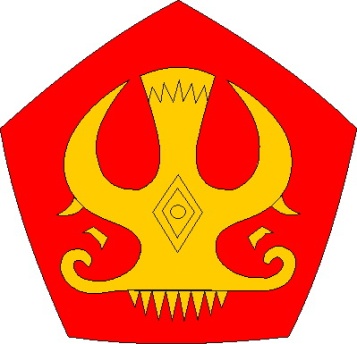 Dosen Pengampuh:Benyamin Parubak, SE. M.M.JURUSAN MANAJEMENFAKULTAS EKONOMI UNIVERSITAS TADULAKO2018SILABUSFAKULTAS					: EKONOMI UNTAD PROGRAM STUDI				: MANAJEMENMATA KULIAH/KODE MATA KULIAH	: MANAJEMEN OPERASI / EKM C2015110BOBOT					: 3 (TIGA) SKSSEMESTER					: GANJIL 2016/2017STANDAR KOMPETENSI			:  MAMPU MENJELASKAN, DAN MELAKUKAN PERENCANAAN, PENGARAHAN DAN EVALUASI PROSES INPUT DITRANSFORMASIKAN MENJADI OUTPUT SERTA DAPAT MELAKUKAN PENGAMBILAN KEPUTUSAN DI BIDANG MANAJEMEN OPERASIONAL.MATA KULIAH PRASYARAT		:  MANAJEMEN Daftar Referensi: Jay H dan Barry R,2008, Operation Management, Ninth EditionTim Pengampuh Mata Kuliah Manajemen OperasiRENCANA PELAKSANAAN PEMBELAJARAN (RPP)Nama Dosen			: TIMFakultas			: EKONOMINIP			: -Program Studi			: MANAJEMENMata Kuliah/Blok Mata Kuliah	: Manajemen OperasiKode Mata Kuliah	: EKM C2015110Bobot	: 3 (TIGA)  SKSSemester	: GANJIL 2016/2017Pertemuan ke / Waktu	: 1 / 150 MenitStandar Kompetensi                    	:   Mampu menjelaskan, dan melakukan perencanaan, pengarahan dan evaluasi proses input ditransformasikan menjadi output serta dapat melakukan pengambilan keputusan di bidang manajemen operasional.Kompetensi Dasar	:  Menjelaskan tentang perubahan input menjadi output, pekerjaan manajer operasi, sejarah manajer operasi, dan 	   prospek pekerjaan manajer operasi di masa yang akan datang serta dapat menghitung produktivitas.Indikator	:  Mampu menjelaskan tentang: Pengertian manajemen operasi, Mengorginisir produksi barang dan jasa, Pentingnya Mempelajari Manajemen Operasi, Memahami pekerjaan manajer operasi, Memahami sejarah manajemen operasi, Operasi pada Sektor Jasa, Trend di dalam manajemen operasi, Tantangan produktivitas, Etika dan Tanggungjawab Sosial.RENCANA PELAKSANAAN PEMBELAJARAN (RPP)Nama Dosen			: TIMFakultas			: EKONOMINIP			: -Program Studi			: MANAJEMENMata Kuliah/Blok Mata Kuliah	: Manajemen OperasiKode Mata Kuliah	: EKM C2015110Bobot	: 3 (TIGA)  SKSSemester	: GANJIL 2016/2017Pertemuan ke / Waktu	: 2 / 150 MenitStandar Kompetensi                    	:   Mampu menjelaskan, dan melakukan perencanaan, pengarahan dan evaluasi proses input ditransformasikan menjadi output serta dapat melakukan pengambilan keputusan di bidang manajemen operasional.Kompetensi Dasar	:  Menjelaskan tentang peranan strategi operasi secara global, dan keputusan stratejik dalam manajemen operasi Indikator	:  Mampu menjelaskan tentang: Pandangan secara global tentang operasi, Mengembangkan misi dan strategi, Mencapai keunggulan kompetitif melalui operasi, Sepuluh keputusan stratejik dalam manajemen operasi, Isu dalam Strategi Operasi, Pengembangan dan Implementasi Strategi, Pilihan Strategi operasional global.RENCANA PELAKSANAAN PEMBELAJARAN (RPP)Nama Dosen			: TIMFakultas			: EKONOMINIP			: -Program Studi			: MANAJEMENMata Kuliah/Blok Mata Kuliah	: Manajemen OperasiKode Mata Kuliah	: EKM C2015110Bobot	: 3 (TIGA)  SKSSemester	: GANJIL 2016/2017Pertemuan ke / Waktu	: 3 / 150 MenitStandar Kompetensi                    	:   Mampu menjelaskan, dan melakukan perencanaan, pengarahan dan evaluasi proses input ditransformasikan menjadi output serta dapat melakukan pengambilan keputusan di bidang manajemen operasional.Kompetensi Dasar	:  Menjelaskan dan menghitung peramalan menggunakan pendekatan runtun waktu, dan regresi Indikator	:  Mampu menjelaskan tentang: Definisi Peramalan, Jenis-jenis peramalan, Pentingnya strategi peramalan, 7 langkah di dalam system peramalan, Pendekatan peramalan, Peramalan runtun waktu, Analisis regresi dan korelasi, Monitoring dan mengendalikan peramalan, Aplikasi permalan di dalam operasi jasa.RENCANA PELAKSANAAN PEMBELAJARAN (RPP)Nama Dosen			: TIMFakultas			: EKONOMINIP			: -Program Studi			: MANAJEMENMata Kuliah/Blok Mata Kuliah	: Manajemen OperasiKode Mata Kuliah	: EKM C2015110Bobot	: 3 (TIGA)  SKSSemester	: GANJIL 2016/2017Pertemuan ke / Waktu	: 4 / 150 MenitStandar Kompetensi                    	:   Mampu menjelaskan, dan melakukan perencanaan, pengarahan dan evaluasi proses input ditransformasikan menjadi output serta dapat melakukan pengambilan keputusan di bidang manajemen operasional.Kompetensi Dasar	:  Menjelaskan tentang cara melakukan seleksi barang dan jasa, merencanakan produk baru, pengembangan 	   produk, desain produk, persaingan berbasis waktu, dokumen produksi, dan desain jasaIndikator	:  Mampu menjelaskan tentang: Seleksi barang dan jasa, Menciptakan produk baru, Pengembangan produk, Isu tentang desain produk, Persaingan berbasis waktu, Mendefinisikan Produk, Dokumen produksi, Desain jasa, Aplikasi Pohon Keputusan bagi Desain Produk, Transisi Produksi.RENCANA PELAKSANAAN PEMBELAJARAN (RPP)Nama Dosen			: TIMFakultas			: EKONOMINIP			: -Program Studi			: MANAJEMENMata Kuliah/Blok Mata Kuliah	: Manajemen OperasiKode Mata Kuliah	: EKM C2015110Bobot	: 3 (TIGA)  SKSSemester	: GANJIL 2016/2017Pertemuan ke / Waktu	: 5 / 150 MenitStandar Kompetensi                    	:   Mampu menjelaskan, dan melakukan perencanaan, pengarahan dan evaluasi proses input ditransformasikan menjadi output serta dapat melakukan pengambilan keputusan di bidang manajemen operasional.Kompetensi Dasar	:  Menjelaskan tentang kualitas dan strategi, standar kualitas internasional, total quality management, alat analisis 	   TQM, TQM di dalam jasaIndikator	:  Mampu menjelaskan tentang: Kualitas dan strateg, Mendefinisikan Kualitas, Standar kualitas internasional, Total quality management, Alat analisis TQM, Peran Inspeksi, TQM di dalam jasa.RENCANA PELAKSANAAN PEMBELAJARAN (RPP)Nama Dosen			: TIMFakultas			: EKONOMINIP			: -Program Studi			: MANAJEMENMata Kuliah/Blok Mata Kuliah	: Manajemen OperasiKode Mata Kuliah	: EKM C2015110Bobot	: 3 (TIGA)  SKSSemester	: GANJIL 2016/2017Pertemuan ke / Waktu	: 6 / 150 MenitStandar Kompetensi                    	:   Mampu menjelaskan, dan melakukan perencanaan, pengarahan dan evaluasi proses input ditransformasikan menjadi output serta dapat melakukan pengambilan keputusan di bidang manajemen operasional.Kompetensi Dasar	:  Menjelaskan tentang strategi dan menganalisis desain proses produksi dan jasa analisis Indikator	:  Mampu menjelaskan tentang: Empat strategi proses, Analisis proses dan desain, Desain Proses Jasa, Pemilihan fasilitas dan teknologi, Teknologi produksi, Teknologi jasa, Process Redesign, Proses yang etis dan ramah lingkungan.RENCANA PELAKSANAAN PEMBELAJARAN (RPP)Nama Dosen			: TIMFakultas			: EKONOMINIP			: -Program Studi			: MANAJEMENMata Kuliah/Blok Mata Kuliah	: Manajemen OperasiKode Mata Kuliah	: EKM C2015110Bobot	: 3 (TIGA)  SKSSemester	: GANJIL 2016/2017Pertemuan ke / Waktu	: 7 / 150 MenitStandar Kompetensi                    	:   Mampu menjelaskan, dan melakukan perencanaan, pengarahan dan evaluasi proses input ditransformasikan menjadi output serta dapat melakukan pengambilan keputusan di bidang manajemen operasional.Kompetensi Dasar	:  Menjelaskan dan menghitung tentang kapasitas produksi mesin menggunakan titik impas, diagram pohon, dan 	   capital budgeting Indikator	:  Mampu menjelaskan tentang: Pengertian kapasitas, Perencanaan kapasitas, Analisis titik impas, Aplikasi keputusan dengan diagram pohon untuk menentukan kapasitas, Strategi investasi.RENCANA PELAKSANAAN PEMBELAJARAN (RPP)Nama Dosen			: TIMFakultas			: EKONOMINIP			: -Program Studi			: MANAJEMENMata Kuliah/Blok Mata Kuliah	: Manajemen OperasiKode Mata Kuliah	: EKM C2015110Bobot	: 3 (TIGA)  SKSSemester	: GANJIL 2016/2017Pertemuan ke / Waktu	: 8 / 150 MenitStandar Kompetensi                    	:   Mampu menjelaskan, dan melakukan perencanaan, pengarahan dan evaluasi proses input ditransformasikan menjadi output serta dapat melakukan pengambilan keputusan di bidang manajemen operasional.Kompetensi Dasar	:  Menjelaskan dan menghitung secara kuantitatif tentang alternatif pemilihan lokasi.Indikator	:  Mampu menjelaskan tentang: Arti pentingnya stategi lokasi, Factor-faktor yang mempengaruhi keputusan lokasi, Metode untuk mengevaluasi alternative lokasi, Strategi lokasi jasa.RENCANA PELAKSANAAN PEMBELAJARAN (RPP)Nama Dosen			: TIMFakultas			: EKONOMINIP			: -Program Studi			: MANAJEMENMata Kuliah/Blok Mata Kuliah	: Manajemen OperasiKode Mata Kuliah	: EKM C2015110Bobot	: 3 (TIGA)  SKSSemester	: GANJIL 2016/2017Pertemuan ke / Waktu	: 9 / 150 MenitStandar Kompetensi                    	:   Mampu menjelaskan, dan melakukan perencanaan, pengarahan dan evaluasi proses input ditransformasikan menjadi output serta dapat melakukan pengambilan keputusan di bidang manajemen operasional.Kompetensi Dasar	:  Menjelaskan dan menghitung secara kuantitatif tentang layoutIndikator	:  Mampu menjelaskan tentang: Pentingnya Strategi Keputusan Layout, Jenis-jenis layout, Layout posisi tetap, Layout berorientasi proses, Layout kantor, Layout retail, Layout gudang, Sel Kerja, Repetitive and product-oriented layout..RENCANA PELAKSANAAN PEMBELAJARAN (RPP)Nama Dosen			: TIMFakultas			: EKONOMINIP			: -Program Studi			: MANAJEMENMata Kuliah/Blok Mata Kuliah	: Manajemen OperasiKode Mata Kuliah	: EKM C2015110Bobot	: 3 (TIGA)  SKSSemester	: GANJIL 2016/2017Pertemuan ke / Waktu	: 10 / 150 MenitStandar Kompetensi                    	:   Mampu menjelaskan, dan melakukan perencanaan, pengarahan dan evaluasi proses input ditransformasikan menjadi output serta dapat melakukan pengambilan keputusan di bidang manajemen operasional.Kompetensi Dasar	:  Menjelaskan cara merencanakan tenaga kerja, desain pekerjaan, standar tenaga kerja.Indikator	:  Mampu menjelaskan tentang: Strategi sumberdaya manusia untuk keunggulan bersaing, Perencanaan tenaga kerja, Desain pekerjaan, Ergonomis dan Lingkungan Kerja, Metode Analisis, The Visual Workplace, Etika dan Lingkungan Kerja, Standar tenaga kerja.RENCANA PELAKSANAAN PEMBELAJARAN (RPP)Nama Dosen			: TIMFakultas			: EKONOMINIP			: -Program Studi			: MANAJEMENMata Kuliah/Blok Mata Kuliah	: Manajemen OperasiKode Mata Kuliah	: EKM C2015110Bobot	: 3 (TIGA)  SKSSemester	: GANJIL 2016/2017Pertemuan ke / Waktu	: 11 / 150 MenitStandar Kompetensi                    	:   Mampu menjelaskan, dan melakukan perencanaan, pengarahan dan evaluasi proses input ditransformasikan menjadi output serta dapat melakukan pengambilan keputusan di bidang manajemen operasional.Kompetensi Dasar	:  Menjelaskan tentang arti pentingnya dan strategi manajemen rantai pasokan.Indikator	:  Mampu menjelaskan tentang: Arti pentingnya manajemen rantai pasokan, Rantai pasokan ekonomi, Etika Rantai Pasokan, Strategi rantai pasokan, Mengelola rantai pasokan, E-procurement, Pemilihan Vendor, Manajemen Logistic, Pengukuran kinerja rantai pasokan.RENCANA PELAKSANAAN PEMBELAJARAN (RPP)Nama Dosen			: TIMFakultas			: EKONOMINIP			: -Program Studi			: MANAJEMENMata Kuliah/Blok Mata Kuliah	: Manajemen OperasiKode Mata Kuliah	: EKM C2015110Bobot	: 3 (TIGA)  SKSSemester	: GANJIL 2016/2017Pertemuan ke / Waktu	: 12 / 150 MenitStandar Kompetensi                    	:   Mampu menjelaskan, dan melakukan perencanaan, pengarahan dan evaluasi proses input ditransformasikan menjadi output serta dapat melakukan pengambilan keputusan di bidang manajemen operasional.Kompetensi Dasar	:  Menjelaskan cara menghitung persediaan, untuk permintaan independent.Indikator	:  Mampu menjelaskan tentang: Fungsi Persediaan, Manajemen persediaan, Model Persediaan, Model persediaan untuk permintaan independent, Model Probabilitas dan Safety Stock, Sistem Fixed-Period (P).RENCANA PELAKSANAAN PEMBELAJARAN (RPP)Nama Dosen			: TIMFakultas			: EKONOMINIP			: -Program Studi			: MANAJEMENMata Kuliah/Blok Mata Kuliah	: Manajemen OperasiKode Mata Kuliah	: EKM C2015110Bobot	: 3 (TIGA)  SKSSemester	: GANJIL 2016/2017Pertemuan ke / Waktu	: 13 / 150 MenitStandar Kompetensi                    	:   Mampu menjelaskan, dan melakukan perencanaan, pengarahan dan evaluasi proses input ditransformasikan menjadi output serta dapat melakukan pengambilan keputusan di bidang manajemen operasional.Kompetensi Dasar	:  Menjelaskan cara menghitung persediaan, untuk permintaan dependen.Indikator	:  Mampu menjelaskan tentang: Permintaan Dependen, Model kebutuhan persediaan dependen, Struktur MRP, Manajemen MRP, Teknik Lot-Sizing, Ekstensi MRP, MRP di bidang jasa, ERP.RENCANA PELAKSANAAN PEMBELAJARAN (RPP)Nama Dosen			: TIMFakultas			: EKONOMINIP			: -Program Studi			: MANAJEMENMata Kuliah/Blok Mata Kuliah	: Manajemen OperasiKode Mata Kuliah	: EKM C2015110Bobot	: 3 (TIGA)  SKSSemester	: GANJIL 2016/2017Pertemuan ke / Waktu	: 14 / 150 MenitStandar Kompetensi                    	:   Mampu menjelaskan, dan melakukan perencanaan, pengarahan dan evaluasi proses input ditransformasikan menjadi output serta dapat melakukan pengambilan keputusan di bidang manajemen operasional.Kompetensi Dasar	:  Menjelaskan dan melaksanakan perencanaan, penjadwalan dan pengendalian proyek menggunakan metode PERT dan CPM. Selain itu dapat menjelaskan dan menghitung penjadwalan jangka pendek, , beban pekerjaan di pusat kerja, dan urutan pekerjaan di pusat kerja.Indikator	:  Mampu menjelaskan tentang: Arti pentingnya manajemen proyek, Perencanaan, penjadwalan, dan pengendalian proyek, Menentukan Jadwal Proyek, Variabilitas dalam waktu aktivitas, Cost Time Trade Offs and Project Crashing, Kritik terhadap PERT dan CPM, Penggunaan Microsoft Project untuk manajemen proyek, Arti pentingnya penjadwalan jangka pendek, Isu penjadwalan, Proses scheduling, Beban pekerjaan di pusat kerja, Urutan pekerjaan di pusat kerja, FCS, Theory of Contraints, Scheduling Repetitive Facilities, Scheduling Service.KOMPETENSI DASARINDIKATORPENGALAMAN BELAJARMATERI POKOKALOKASI WAKTUSUMBER/ALATPENILAIANMenjelaskan tentang perubahan input menjadi output, pekerjaan manajer operasi, sejarah manajer operasi, dan prospek pekerjaan manajer operasi di masa yang akan datang serta dapat menghitung produktivitasMampu menjelaskan tentang; Pengertian manajemen operasi, Mengorginisir produksi barang dan jasa, Pentingnya Mempelajari Manajemen Operasi, Memahami pekerjaan manajer operasi, Memahami sejarah manajemen operasi, Operasi pada Sektor Jasa, Trend di dalam manajemen operasi, Tantangan produktivitas, Etika dan Tanggungjawab SosialMenjelaskan tentang sub-sub pokok bahasan:Pengertian manajemen operasi Mengorginisir produksi barang dan jasa Pentingnya Mempelajari Manajemen Operasi Memahami pekerjaan manajer operasi Memahami sejarah manajemen operasi Operasi pada Sektor Jasa Trend di dalam manajemen operasi Tantangan produktivitas Etika dan Tanggungjawab SosialOperasi dan Produktivitas 150 MenitJay H dan Barry R,2008, Operation Management , Ninth Edition, Chpt 1 Diskusi, Partisipasi Kelas.Menjelaskan tentang peranan strategi operasi secara global, dan keputusan stratejik dalam manajemen operasiMampu menjelaskan tentang; Pandangan secara global tentang operasi, Mengembangkan misi dan strategi, Mencapai keunggulan kompetitif melalui operasi, Sepuluh keputusan stratejik dalam manajemen operasi, Isu dalam Strategi Operasi, Pengembangan dan Implementasi Strategi, Pilihan Strategi operasional globaMenjelaskan tentang sub-sub pokok bahasan:Pandangan secara global tentang operasi Mengembangkan misi dan strategi Mencapai keunggulan kompetitif melalui operasi Sepuluh keputusan stratejik dalam manajemen operasi Isu dalam Strategi Operasi Pengembangan dan Implementasi Strategi Pilihan Strategi operasional globaStrategi Operasi di Lingkungan Global 150 MenitJay H dan Barry R,2008, Operation Management , Ninth Edition, Chpt 2Diskusi, Partisipasi Kelas.Menjelaskan dan menghitung peramalan menggunakan pendekatan runtun waktu, dan regresiMampu menjelaskan tentang; Definisi Peramalan, Jenis-jenis peramalan, Pentingnya strategi peramalan, 7 langkah di dalam system peramalan, Pendekatan peramalan, Peramalan runtun waktu, Analisis regresi dan korelasi, Monitoring dan mengendalikan peramalan, Aplikasi permalan di dalam operasi jasaMenjelaskan tentang sub-sub pokok bahasan:Definisi Peramalan Jenis-jenis peramalan Pentingnya strategi peramalan 7 langkah di dalam system peramalan Pendekatan peramalan Peramalan runtun waktu Analisis regresi dan korelasi Monitoring dan mengendalikan peramalaNAplikasi permalan di dalam operasi jasaContoh perhitunganPeramalan 150 MenitJay H dan Barry R,2008, Operation Management , Ninth Edition, Chpt 4 Diskusi, Hasil Penyelesaian soal, Partisipasi Kelas.Menjelaskan tentang cara melakukan seleksi barang dan jasa, merencanakan produk baru, pengembangan produk, desain produk, persaingan berbasis waktu, dokumen produksi, dan desain jasaMampu menjelaskan tentang; Seleksi barang dan jasa, Menciptakan produk baru, Pengembangan produk, Isu tentang desain produk, Persaingan berbasis waktu, Mendefinisikan Produk, Dokumen produksi, Desain jasa, Aplikasi Pohon Keputusan bagi Desain Produk, Transisi ProduksiMenjelaskan tentang sub-sub pokok bahasan:Seleksi barang dan jasa Menciptakan produk baru Pengembangan produk Isu tentang desain produk Persaingan berbasis waktu Mendefinisikan Produk Dokumen produksi Desain jasa Aplikasi Pohon Keputusan bagi Desain Produk Transisi ProduksiDesain barang dan jasa 150 MenitJay H dan Barry R,2008, Operation Management , Ninth Edition, Chpt 5Diskusi, Partisipasi Kelas.Menjelaskan tentang kualitas dan strategi, standar kualitas internasional, total quality management, alat analisis TQM, TQM di dalam jasaMampu menjelaskan tentang; Kualitas dan strateg, Mendefinisikan Kualitas, Standar kualitas internasional, Total quality management, Alat analisis TQM, Peran Inspeksi, TQM di dalam jasaMenjelaskan tentang sub-sub pokok bahasan:Kualitas dan strategi Mendefinisikan Kualitas Standar kualitas internasional Total quality management Alat analisis TQM Peran Inspeksi TQM di dalam jasaMengelola Kualitas 150 MenitJay H dan Barry R,2008, Operation Management , Ninth Edition, Chpt 6Diskusi, Partisipasi Kelas.Menjelaskan tentang strategi dan menganalisis desain proses produksi dan jasaMampu menjelaskan tentang; Empat strategi proses, Analisis proses dan desain, Desain Proses Jasa, Pemilihan fasilitas dan teknologi, Teknologi produksi, Teknologi jasa, Process Redesign, Proses yang etis dan ramah lingkunganMenjelaskan tentang sub-sub pokok bahasan:Empat strategi proses Analisis proses dan desain. Desain Proses Jasa Pemilihan fasilitas dan teknologi Teknologi produksi Teknologi jasa Process Redesign Proses yang etis dan ramah lingkunganStrategi Proses150 MenitJay H dan Barry R,2008, Operation Management , Ninth Edition, Chpt 7Diskusi, Partisipasi Kelas.Menjelaskan dan menghitung tentang kapasitas produksi mesin menggunakan titik impas, diagram pohon, dan capital budgetingMampu menjelaskan tentang; Pengertian kapasitas, Perencanaan kapasitas, Analisis titik impas, Aplikasi keputusan dengan diagram pohon untuk menentukan kapasitas, Strategi investasiMenjelaskan tentang sub-sub pokok bahasan:Pengertian kapasitas Perencanaan kapasitas Analisis titik impas Aplikasi keputusan dengan diagram pohon untuk menentukan kapasitas Strategi investasiPerencanaan Kapasitas 150 MenitJay H dan Barry R,2008, Operation Management , Ninth Edition, Chpt 7Diskusi, Hasil Penyelesaian soal, Partisipasi Kelas.Menjelaskan dan menghitung secara kuantitatif tentang alternatif pemilihan lokasiMampu menjelaskan tentang; Arti pentingnya stategi lokasi, Factor-faktor yang mempengaruhi keputusan lokasi, Metode untuk mengevaluasi alternative lokasi, Strategi lokasi jasa.Menjelaskan tentang sub-sub pokok bahasan:Arti pentingnya stategi lokasi Factor-faktor yang mempengaruhi keputusan lokasi Metode untuk mengevaluasi alternative lokasi Strategi lokasi jasa.Strategi Lokasi 150 MenitJay H dan Barry R,2008, Operation Management , Ninth Edition, Chpt 8Diskusi, Hasil Penyelesaian soal, Partisipasi Kelas.Menjelaskan dan menghitung secara kuantitatif tentang layoutMampu menjelaskan tentang; Pentingnya Strategi Keputusan Layout, Jenis-jenis layout, Layout posisi tetap, Layout berorientasi proses, Layout kantor, Layout retail, Layout gudang, Sel Kerja, Repetitive and product-oriented layout.Menjelaskan tentang sub-sub pokok bahasan:Pentingnya Strategi Keputusan Layout Jenis-jenis layout Layout posisi tetap Layout berorientasi proses Layout kantor Layout retail Layout gudang Sel Kerja Repetitive and product-oriented layoutStrategi Layout 150 MenitJay H dan Barry R,2008, Operation Management , Ninth Edition, Chpt 9Diskusi, Hasil Penyelesaian soal, Partisipasi Kelas.Menjelaskan cara merencanakan tenaga kerja, desain pekerjaan, standar tenaga kerja.Mampu menjelaskan tentang; Strategi sumberdaya manusia untuk keunggulan bersaing, Perencanaan tenaga kerja, Desain pekerjaan, Ergonomis dan Lingkungan Kerja, Metode Analisis, The Visual Workplace, Etika dan Lingkungan Kerja, Standar tenaga kerja.Menjelaskan tentang sub-sub pokok bahasan:Strategi sumberdaya manusia untuk keunggulan bersaing Perencanaan tenaga kerja Desain pekerjaan Ergonomis dan Lingkungan Kerja Metode Analisis The Visual Workplace Etika dan Lingkungan Kerja Standar tenaga kerja.Sumberdaya Manusia dan Desain Pekerjaan 150 MenitJay H dan Barry R,2008, Operation Management , Ninth Edition, Chpt 10Diskusi, Partisipasi Kelas.Menjelaskan tentang arti pentingnya dan strategi manajemen rantai pasokanMampu menjelaskan tentang; Arti pentingnya manajemen rantai pasokan, Rantai pasokan ekonomi, Etika Rantai Pasokan, Strategi rantai pasokan, Mengelola rantai pasokan, E-procurement, Pemilihan Vendor, Manajemen Logistic, Pengukuran kinerja rantai pasokan.Menjelaskan tentang sub-sub pokok bahasan:Arti pentingnya manajemen rantai pasokan Rantai pasokan ekonomi Etika Rantai Pasokan Strategi rantai pasokan Mengelola rantai pasokan E-procurement Pemilihan Vendor Manajemen Logistic Pengukuran kinerja rantai pasokanManajemen Rantai Pasokan150 MenitJay H dan Barry R,2008, Operation Management , Ninth Edition, Chpt 11Diskusi, Partisipasi Kelas.Menjelaskan cara menghitung persediaan, untuk permintaan independentMampu menjelaskan tentang; Fungsi Persediaan, Manajemen persediaan, Model Persediaan, Model persediaan untuk permintaan independent, Model Probabilitas dan Safety Stock, Sistem Fixed-Period (P)Menjelaskan tentang sub-sub pokok bahasan:Fungsi Persediaan Manajemen persediaan Model Persediaan Model persediaan untuk permintaan independent Model Probabilitas dan Safety Stock Sistem Fixed-Period (P)Manajemen Persediaan 150 MenitJay H dan Barry R,2008, Operation Management , Ninth Edition, Chpt 12Diskusi, Partisipasi Kelas.Menjelaskan cara menghitung persediaan, untuk permintaan dependenMampu menjelaskan tentang; Permintaan Dependen, Model kebutuhan persediaan dependen, Struktur MRP, Manajemen MRP, Teknik Lot-Sizing, Ekstensi MRP, MRP di bidang jasa, ERPMenjelaskan tentang sub-sub pokok bahasan:Permintaan Dependen Model kebutuhan persediaan dependen Struktur MRP Manajemen MRP Teknik Lot-Sizing Ekstensi MRP MRP di bidang jasa ERPPerencanaan Kebutuhan Bahan150 MenitJay H dan Barry R,2008, Operation Management , Ninth Edition, Chpt 14Diskusi, Partisipasi Kelas.Menjelaskan dan melaksanakan perencanaan, penjadwalan dan pengendalian proyek menggunakan metode PERT dan CPM. Selain itu dapat menjelaskan dan menghitung penjadwalan jangka pendek, , beban pekerjaan di pusat kerja, dan urutan pekerjaan di pusat kerjaMampu menjelaskan tentang; Arti pentingnya manajemen proyek, Perencanaan, penjadwalan, dan pengendalian proyek, Menentukan Jadwal Proyek, Variabilitas dalam waktu aktivitas, Cost Time Trade Offs and Project Crashing, Kritik terhadap PERT dan CPM, Penggunaan Microsoft Project untuk manajemen proyek, Arti pentingnya penjadwalan jangka pendek, Isu penjadwalan, Proses scheduling, Beban pekerjaan di pusat kerja, Urutan pekerjaan di pusat kerja, FCS, Theory of Contraints, Scheduling Repetitive Facilities, Scheduling ServiceMenjelaskan tentang sub-sub pokok bahasan:Arti pentingnya manajemen proyek Perencanaan, penjadwalan, dan pengendalian proyek Menentukan Jadwal Proyek Variabilitas dalam waktu aktivitas Cost Time Trade Offs and Project Crashing Kritik terhadap PERT dan CPM. Penggunaan Microsoft Project untuk manajemen proyek Arti pentingnya penjadwalan jangka pendek Isu penjadwalan Proses scheduling Beban pekerjaan di pusat kerja Urutan pekerjaan di pusat kerja FCS Theory of Contraints Scheduling Repetitive Facilities Scheduling ServiceManajemen Proyek dan  Penjadwalan Jangka Pendek150 MenitJay H dan Barry R,2008, Operation Management , Ninth Edition, Chpt 3 dan 15 Diskusi, Partisipasi Kelas.NOTAHAPKEGIATAN PEMBELAJARANMETODEMEDIASUMBER BELAJARALOKASIWAKTU1PengantarMenjelaskan tentang cakupan pembahasan pertemuan ke-1Ceramah, diskusi dan Tanya jawab.White board,LCDJay H dan Barry R,2008, Operation Management , Ninth Edition, Chpt 1.150  menit2PenyajianMenjelaskan tentang sub-sub pokok bahasan:Pengertian manajemen operasi Mengorginisir produksi barang dan jasa Pentingnya Mempelajari Manajemen Operasi Memahami pekerjaan manajer operasi Memahami sejarah manajemen operasi Operasi pada Sektor Jasa Trend di dalam manajemen operasi Tantangan produktivitas Etika dan Tanggungjawab SosialCeramah, diskusi dan Tanya jawab.White board,LCDJay H dan Barry R,2008, Operation Management , Ninth Edition, Chpt 1.150  menit3PenutupMemberikan kesempatan mahasiswa untuk bertanya Menutup perkuliahanCeramah, diskusi dan Tanya jawab.White board,LCDJay H dan Barry R,2008, Operation Management , Ninth Edition, Chpt 1.150  menitNOTAHAPKEGIATAN PEMBELAJARANMETODEMEDIASUMBER BELAJARALOKASIWAKTU1PengantarMenjelaskan tentang cakupan pembahasan pertemuan ke-2Ceramah, diskusi dan Tanya jawab.White board,LCDJay H dan Barry R,2008, Operation Management , Ninth Edition, Chpt 2.150  menit2PenyajianMenjelaskan tentang sub-sub pokok bahasan:Pandangan secara global tentang operasi Mengembangkan misi dan strategi Mencapai keunggulan kompetitif melalui operasi Sepuluh keputusan stratejik dalam manajemen operasi Isu dalam Strategi Operasi Pengembangan dan Implementasi Strategi Pilihan Strategi operasional globalCeramah, diskusi dan Tanya jawab.White board,LCDJay H dan Barry R,2008, Operation Management , Ninth Edition, Chpt 2.150  menit3PenutupMemberikan kesempatan mahasiswa untuk bertanya Menutup perkuliahanCeramah, diskusi dan Tanya jawab.White board,LCDJay H dan Barry R,2008, Operation Management , Ninth Edition, Chpt 2.150  menitNOTAHAPKEGIATAN PEMBELAJARANMETODEMEDIASUMBER BELAJARALOKASIWAKTU1PengantarMenjelaskan tentang cakupan pembahasan pertemuan ke-3Ceramah, diskusi dan Tanya jawab.White board,LCDJay H dan Barry R,2008, Operation Management , Ninth Edition, Chpt 4.150  menit2PenyajianMenjelaskan tentang sub-sub pokok bahasan:Definisi Peramalan Jenis-jenis peramalan Pentingnya strategi peramalan 7 langkah di dalam system peramalan Pendekatan peramalan Peramalan runtun waktu Analisis regresi dan korelasi Monitoring dan mengendalikan peramalaNAplikasi permalan di dalam operasi jasaContoh perhitunganCeramah, diskusi dan Tanya jawab.White board,LCDJay H dan Barry R,2008, Operation Management , Ninth Edition, Chpt 4.150  menit3PenutupMemberikan kesempatan mahasiswa untuk bertanya Menutup perkuliahanCeramah, diskusi dan Tanya jawab.White board,LCDJay H dan Barry R,2008, Operation Management , Ninth Edition, Chpt 4.150  menitNOTAHAPKEGIATAN PEMBELAJARANMETODEMEDIASUMBER BELAJARALOKASIWAKTU1PengantarMenjelaskan tentang cakupan pembahasan pertemuan ke-4Ceramah, diskusi dan Tanya jawab.White board,LCDJay H dan Barry R,2008, Operation Management , Ninth Edition, Chpt 5.150  menit2PenyajianMenjelaskan tentang sub-sub pokok bahasan:Seleksi barang dan jasa Menciptakan produk baru Pengembangan produk Isu tentang desain produk Persaingan berbasis waktu Mendefinisikan Produk Dokumen produksi Desain jasa Aplikasi Pohon Keputusan bagi Desain Produk Transisi ProduksiCeramah, diskusi dan Tanya jawab.White board,LCDJay H dan Barry R,2008, Operation Management , Ninth Edition, Chpt 5.150  menit3PenutupMemberikan kesempatan mahasiswa untuk bertanya Menutup perkuliahanCeramah, diskusi dan Tanya jawab.White board,LCDJay H dan Barry R,2008, Operation Management , Ninth Edition, Chpt 5.150  menitNOTAHAPKEGIATAN PEMBELAJARANMETODEMEDIASUMBER BELAJARALOKASIWAKTU1PengantarMenjelaskan tentang cakupan pembahasan pertemuan ke-5Ceramah, diskusi dan Tanya jawab.White board,LCDJay H dan Barry R,2008, Operation Management , Ninth Edition, Chpt 6.150  menit2PenyajianMenjelaskan tentang sub-sub pokok bahasan:Kualitas dan strategi Mendefinisikan Kualitas Standar kualitas internasional Total quality management Alat analisis TQM Peran Inspeksi TQM di dalam jasaCeramah, diskusi dan Tanya jawab.White board,LCDJay H dan Barry R,2008, Operation Management , Ninth Edition, Chpt 6.150  menit3PenutupMemberikan kesempatan mahasiswa untuk bertanya Menutup perkuliahanCeramah, diskusi dan Tanya jawab.White board,LCDJay H dan Barry R,2008, Operation Management , Ninth Edition, Chpt 6.150  menitNOTAHAPKEGIATAN PEMBELAJARANMETODEMEDIASUMBER BELAJARALOKASIWAKTU1PengantarMenjelaskan tentang cakupan pembahasan pertemuan ke-6Ceramah, diskusi dan Tanya jawab.White board,LCDJay H dan Barry R,2008, Operation Management , Ninth Edition, Chpt 7150  menit2PenyajianMenjelaskan tentang sub-sub pokok bahasan:Empat strategi proses Analisis proses dan desain. Desain Proses Jasa Pemilihan fasilitas dan teknologi Teknologi produksi Teknologi jasa Process Redesign Proses yang etis dan ramah lingkunganCeramah, diskusi dan Tanya jawab.White board,LCDJay H dan Barry R,2008, Operation Management , Ninth Edition, Chpt 7150  menit3PenutupMemberikan kesempatan mahasiswa untuk bertanya Menutup perkuliahanCeramah, diskusi dan Tanya jawab.White board,LCDJay H dan Barry R,2008, Operation Management , Ninth Edition, Chpt 7150  menitNOTAHAPKEGIATAN PEMBELAJARANMETODEMEDIASUMBER BELAJARALOKASIWAKTU1PengantarMenjelaskan tentang cakupan pembahasan pertemuan ke-7Ceramah, diskusi dan Tanya jawab.White board,LCDJay H dan Barry R,2008, Operation Management , Ninth Edition, Chpt 7150  menit2PenyajianMenjelaskan tentang sub-sub pokok bahasan:Pengertian kapasitas Perencanaan kapasitas Analisis titik impas Aplikasi keputusan dengan diagram pohon untuk menentukan kapasitas Strategi investasiCeramah, diskusi dan Tanya jawab.White board,LCDJay H dan Barry R,2008, Operation Management , Ninth Edition, Chpt 7150  menit3PenutupMemberikan kesempatan mahasiswa untuk bertanya Menutup perkuliahanCeramah, diskusi dan Tanya jawab.White board,LCDJay H dan Barry R,2008, Operation Management , Ninth Edition, Chpt 7150  menitNOTAHAPKEGIATAN PEMBELAJARANMETODEMEDIASUMBER BELAJARALOKASIWAKTU1PengantarMenjelaskan tentang cakupan pembahasan pertemuan ke-8Ceramah, diskusi dan Tanya jawab.White board,LCDJay H dan Barry R,2008, Operation Management , Ninth Edition, Chpt 8150  menit2PenyajianMenjelaskan tentang sub-sub pokok bahasan:Arti pentingnya stategi lokasi Factor-faktor yang mempengaruhi keputusan lokasi Metode untuk mengevaluasi alternative lokasi Strategi lokasi jasaCeramah, diskusi dan Tanya jawab.White board,LCDJay H dan Barry R,2008, Operation Management , Ninth Edition, Chpt 8150  menit3PenutupMemberikan kesempatan mahasiswa untuk bertanya Menutup perkuliahanCeramah, diskusi dan Tanya jawab.White board,LCDJay H dan Barry R,2008, Operation Management , Ninth Edition, Chpt 8150  menitNOTAHAPKEGIATAN PEMBELAJARANMETODEMEDIASUMBER BELAJARALOKASIWAKTU1PengantarMenjelaskan tentang cakupan pembahasan pertemuan ke-9Ceramah, diskusi dan Tanya jawab.White board,LCDJay H dan Barry R,2008, Operation Management , Ninth Edition, Chpt 9150  menit2PenyajianMenjelaskan tentang sub-sub pokok bahasan:Pentingnya Strategi Keputusan Layout Jenis-jenis layout Layout posisi tetap Layout berorientasi proses Layout kantor Layout retail Layout gudang Sel Kerja Repetitive and product-oriented layoutCeramah, diskusi dan Tanya jawab.White board,LCDJay H dan Barry R,2008, Operation Management , Ninth Edition, Chpt 9150  menit3PenutupMemberikan kesempatan mahasiswa untuk bertanya Menutup perkuliahanCeramah, diskusi dan Tanya jawab.White board,LCDJay H dan Barry R,2008, Operation Management , Ninth Edition, Chpt 9150  menitNOTAHAPKEGIATAN PEMBELAJARANMETODEMEDIASUMBER BELAJARALOKASIWAKTU1PengantarMenjelaskan tentang cakupan pembahasan pertemuan ke-10Ceramah, diskusi dan Tanya jawab.White board,LCDJay H dan Barry R,2008, Operation Management , Ninth Edition, Chpt 10150  menit2PenyajianMenjelaskan tentang sub-sub pokok bahasan:Strategi sumberdaya manusia untuk keunggulan bersaing Perencanaan tenaga kerja Desain pekerjaan Ergonomis dan Lingkungan Kerja Metode Analisis The Visual Workplace Etika dan Lingkungan Kerja Standar tenaga kerja.Ceramah, diskusi dan Tanya jawab.White board,LCDJay H dan Barry R,2008, Operation Management , Ninth Edition, Chpt 10150  menit3PenutupMemberikan kesempatan mahasiswa untuk bertanya Menutup perkuliahanCeramah, diskusi dan Tanya jawab.White board,LCDJay H dan Barry R,2008, Operation Management , Ninth Edition, Chpt 10150  menitNOTAHAPKEGIATAN PEMBELAJARANMETODEMEDIASUMBER BELAJARALOKASIWAKTU1PengantarMenjelaskan tentang cakupan pembahasan pertemuan ke-11Ceramah, diskusi dan Tanya jawab.White board,LCDJay H dan Barry R,2008, Operation Management , Ninth Edition, Chpt 11150  menit2PenyajianMenjelaskan tentang sub-sub pokok bahasan:Arti pentingnya manajemen rantai pasokan Rantai pasokan ekonomi Etika Rantai Pasokan Strategi rantai pasokan Mengelola rantai pasokan E-procurement Pemilihan Vendor Manajemen Logistic Pengukuran kinerja rantai pasokanCeramah, diskusi dan Tanya jawab.White board,LCDJay H dan Barry R,2008, Operation Management , Ninth Edition, Chpt 11150  menit3PenutupMemberikan kesempatan mahasiswa untuk bertanya Menutup perkuliahanCeramah, diskusi dan Tanya jawab.White board,LCDJay H dan Barry R,2008, Operation Management , Ninth Edition, Chpt 11150  menitNOTAHAPKEGIATAN PEMBELAJARANMETODEMEDIASUMBER BELAJARALOKASIWAKTU1PengantarMenjelaskan tentang cakupan pembahasan pertemuan ke-11Ceramah, diskusi dan Tanya jawab.White board,LCDJay H dan Barry R,2008, Operation Management , Ninth Edition, Chpt 12150  menit2PenyajianMenjelaskan tentang sub-sub pokok bahasan:Fungsi Persediaan Manajemen persediaan Model Persediaan Model persediaan untuk permintaan independent Model Probabilitas dan Safety Stock Sistem Fixed-Period (P)Ceramah, diskusi dan Tanya jawab.White board,LCDJay H dan Barry R,2008, Operation Management , Ninth Edition, Chpt 12150  menit3PenutupMemberikan kesempatan mahasiswa untuk bertanya Menutup perkuliahanCeramah, diskusi dan Tanya jawab.White board,LCDJay H dan Barry R,2008, Operation Management , Ninth Edition, Chpt 12150  menitNOTAHAPKEGIATAN PEMBELAJARANMETODEMEDIASUMBER BELAJARALOKASIWAKTU1PengantarMenjelaskan tentang cakupan pembahasan pertemuan ke-13Ceramah, diskusi dan Tanya jawab.White board,LCDJay H dan Barry R,2008, Operation Management , Ninth Edition, Chpt 14150  menit2PenyajianMenjelaskan tentang sub-sub pokok bahasan:Permintaan Dependen Model kebutuhan persediaan dependen Struktur MRP Manajemen MRP Teknik Lot-Sizing Ekstensi MRP MRP di bidang jasa ERPCeramah, diskusi dan Tanya jawab.White board,LCDJay H dan Barry R,2008, Operation Management , Ninth Edition, Chpt 14150  menit3PenutupMemberikan kesempatan mahasiswa untuk bertanya Menutup perkuliahanCeramah, diskusi dan Tanya jawab.White board,LCDJay H dan Barry R,2008, Operation Management , Ninth Edition, Chpt 14150  menitNOTAHAPKEGIATAN PEMBELAJARANMETODEMEDIASUMBER BELAJARALOKASIWAKTU1PengantarMenjelaskan tentang cakupan pembahasan pertemuan ke-14Ceramah, diskusi dan Tanya jawab.White board,LCDJay H dan Barry R,2008, Operation Management , Ninth Edition, Chpt 14150  menit2PenyajianMenjelaskan tentang sub-sub pokok bahasan:Arti pentingnya manajemen proyek Perencanaan, penjadwalan, dan pengendalian proyek Menentukan Jadwal Proyek Variabilitas dalam waktu aktivitas Cost Time Trade Offs and Project Crashing Kritik terhadap PERT dan CPM. Penggunaan Microsoft Project untuk manajemen proyek Arti pentingnya penjadwalan jangka pendek Isu penjadwalan Proses scheduling Beban pekerjaan di pusat kerja Urutan pekerjaan di pusat kerja FCS Theory of Contraints Scheduling Repetitive Facilities Scheduling ServiceCeramah, diskusi dan Tanya jawab.White board,LCDJay H dan Barry R,2008, Operation Management , Ninth Edition, Chpt 14150  menit3PenutupMemberikan kesempatan mahasiswa untuk bertanya Menutup perkuliahanCeramah, diskusi dan Tanya jawab.White board,LCDJay H dan Barry R,2008, Operation Management , Ninth Edition, Chpt 14150  menit